Week-end découverte 22 & 23 septembre 2018Samedi 22 Septembre 2018Golf du Coiroux – Parc du Coiroux 19190 Aubazine (Tél 05 55 27 25 66)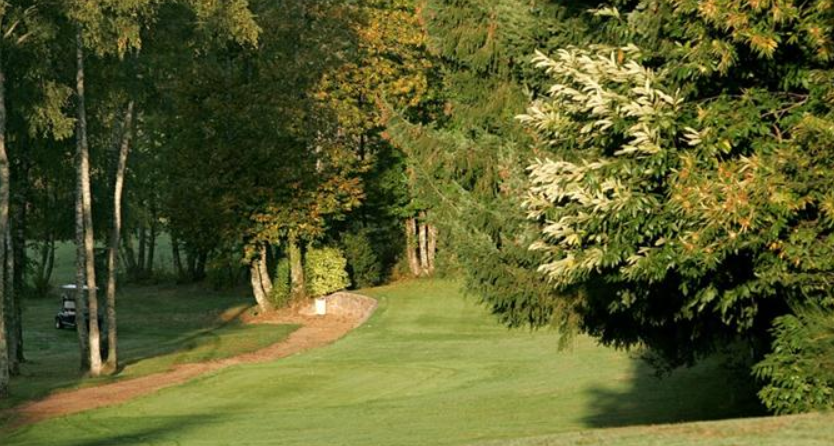 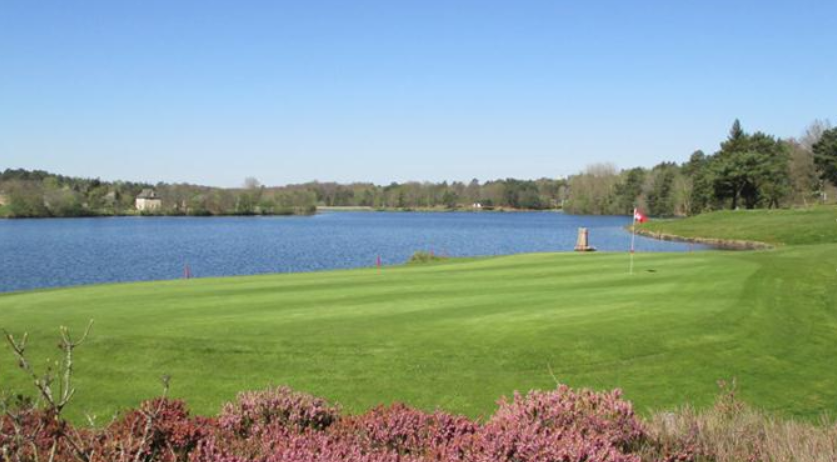 Samedi, nous vous proposons de découvrir le golf d’Aubazine-Corrèze situé dans le parc du Coiroux en bordure de lac.Dimanche 23 Septembre 2018Golf Club de Brive – Vallée de planchetorte 19100 Brive (Tél 05 55 87 57 57)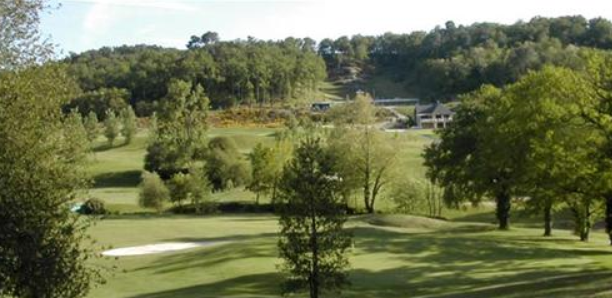 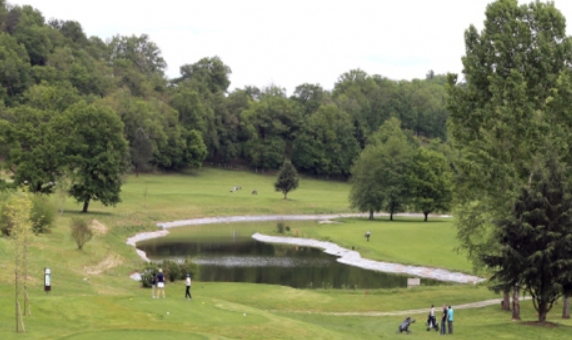 Dimanche, nous irons jouer le parcours du golf de Brive. L’association sportive nous propose de participer à leur compétition (pas d’affolement, ce sera du stableford !)Programme :SAMEDI 22 SEPTEMBRE11h30 		Arrivée et accueil au golf du Coiroux12h00		Déjeuner à l’auberge du golf du Coiroux	13h30		Premiers départs pour 18 trous 	19h environ	Installation dans vos chambres à l’auberge du Coiroux (en bordure du départ du trou n°11)	20h00		DînerDIMANCHE 23 SEPTEMBRELes horaires ne sont pas précisés car ils dépendront des horaires de départ qui nous seront affectés (sachant que nous essayerons d’avoir des horaires assez tôt pour ne pas être amené à repartir trop tard sur Orléans.			Petit déjeuner			Départ pour le golf de Brive			Compétition			Retour à la maisonTarifs :	Comprenant les deux green fees, l’engagement à la compétition du dimanche, le déjeuner, le diner et la nuitée du samedi, le petit déjeuner du Dimanche.Le déjeuner du dimanche midi n’est pas compris ce qui laissera le choix entre prendre un sandwich ou déjeuner à l’issue de la compétition. A noter qu’il y aura une remise des prix avec une collation offerte par l’association sportive pour ceux qui veulent rester.Golfeurs 		116 € :	Chambre simple			101 € :	Chambre double 			94 € :	Chambre tripleAccompagnants	69€ :	 Chambre doubleSi vous souhaitez participer, inscrivez-vous au plus vite et impérativement avant le 3 juillet, en remplissant le formulaire sur le site et en envoyant votre chèque du montant correspondant à l’ordre des Parfums Christian Dior, par courrier à l’attention de :					Eric Miot			Bâtiment Administratif 			1er étage	